РАСПИСАНИЕ БОГОСЛУЖЕНИЙ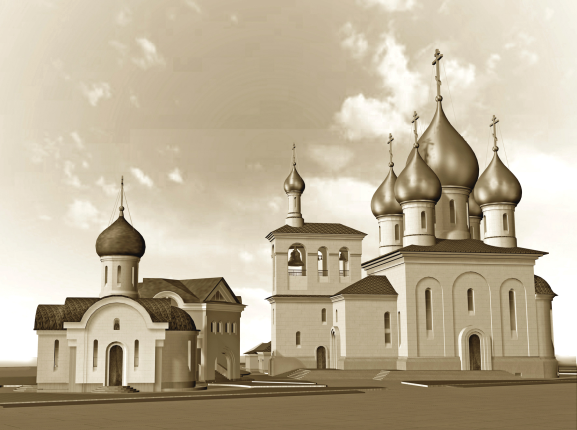 В ХРАМОВОМ КОМПЛЕКСЕПРП. СЕРГИЯ РАДОНЕЖСКОГОНА РЯЗАНКЕ Г. МОСКВЫ НА ОКТЯБРЬ 2021 ГОДАНастоятель храма	прп. Сергия Радонежскогона Рязанке г. Москвы                                                                  протоиерей  Виктор Сандар1 октябряпятница08.40 Часы. Литургия.17.00 Вечерня.           Утреня с акафистом.Прп. Евмения, еп. Гортинского.2 октябрясуббота08.40 Часы. Литургия.17.00 Всенощное бдение.Блгвв. кнн. Феодора Смоленского и чад его Давида и Константина, Ярославских чудотворцев.3 октябрявоскресенье06.40 Ранняя Литургия.09.40 Поздняя Литургия.17.00 Вечерня.           Утреня с акафистом.Неделя 15-я по Пятидесятнице.Мчч. и исповв. Михаила Черниговского, и болярина его Феодора, чудотворцев.4 октябряпонедельник08.40 Часы. Литургия.17.00 Вечерня. Утреня.Седмица 16-я по Пятидесятнице.Отдание праздника Воздвижения Животворящего Креста Господня. Обретение мощей свт. Димитрия, митр. Ростовского.     5 октябрявторник08.40 Часы. Литургия.17.00 Вечерня. Утреня.Прор. Ионы. 6 октябрясреда08.40 Часы. Литургия.17.00 Вечерня.           Утреня с акафистом.       Прославление свт. Иннокентия, митр. Московского.    7 октябрячетверг08.40 Часы. Литургия.17.00 Всенощное бдение.      Первомц. равноап. Феклы.8 октябряпятницаПрестольный праздник06.40 Ранняя Литургия.09.40 Поздняя Литургия.17.00 Всенощное бдение.       Преставление прп. Сергия, игумена Радонежского, всея России чудотворца.9 октябрясуббота08.40 Часы. Литургия.17.00 Всенощное бдение.Преставление ап. и ев. Иоанна Богослова. Свт. Тихона, Патриарха Московского и всея Руси.10 октябрявоскресенье06.40 Ранняя Литургия.09.40 Поздняя Литургия.17.00 Вечерня.           Утреня с полиелеем.Неделя 16-я по Пятидесятнице.Мчч. Каллистрата и дружины его.Прп. Савватия Соловецкого11 октябряпонедельник08.40 Часы. Литургия.17.00 Вечерня. Утреня.Седмица 17-я по Пятидесятнице.Прпп. смимонаха Кирилла  и схимонахини Марии, родителей прп. Сергия Радонежского.12 октябрявторник08.40 Часы. Литургия.17.00 Вечерня. Утреня с полиелеем.       Прп. Кириака отшельника.13 октябрясреда08.40 Часы. Литургия.17.00 Всенощное бдение.Свт. Михаила, первого митр. Киевского.            14 октябрячетверг06.40 Ранняя Литургия.09.40 Поздняя Литургия.17.00 Вечерня.Утреня.Покров Пресвятой Владычицы нашей Богородицы и Приснодевы Марии.15 октябряпятница08.40 Часы. Литургия.17.00 Вечерня.           Утреня с акафистом.Сщмч. Киприана, мц. Иустины и мч. Феоктиста.16 октябрясуббота08.40 Часы. Литургия.17.00 Всенощное бдение.Сщмчч. Дионисия Ареопагита, еп. Афинского, Рустика пресвитера и Елевферия диакона.17 октябрявоскресенье06.40 Ранняя Литургия.09.40 Поздняя Литургия.17.00 Всенощное бдение.Неделя 17-я по Пятидесятнице.Обретение мощей свтт. Гурия, архиеп. Казанского, Варсонофия, еп. Тверского.18 октябряпонедельник08.40 Часы. Литургия.17.00 Вечерня. Утреня с полиелеем.Седмица 18-я по Пятидесятнице.Свтт. Петра, Алексия, Ионы, Макария, Филиппа, Иова, Ермогена, Тихона, Петра, Филарета, Иннокентия, Макария, Московских и всея России Чудотворцев.19 октябрявторник08.40 Часы. Литургия.17.00 Вечерня. Утреня.Апостола Фомы.20 октябрясреда08.40 Часы. Литургия.17.00 Вечерня.           Утреня с акафистом.Мчч. Сергия и Вакха.21 октябрячетверг08.40 Часы. Литургия.17.00 Вечерня. Утреня с полиелеем.Прп. Пелагии.Прп. Досифея Верхнеостровского. Прп. Таисии.22 октябряпятница08.40 Часы. Литургия.17.00 Вечерня.           Утреня с полиелеем.Ап. Иакова Алфеева.        23 октябрясуббота08.40 Часы. Литургия.17.00 Всенощное бдение.Прп. Амвросия Оптинского.24 октябрявоскресенье06.40 Ранняя Литургия.09.40 Поздняя Литургия.17.00 Вечерня. Утреня с акафистом.Неделя 18-я по Пятидесятнице.Память святых отцов VII  Вселенского Собора.Мчч. Прова, Тараха и Андроника.Собор преподобных Оптинских старцев.25 октябряпонедельник08.40 Часы. Литургия.17.00 Всенощное бдение.Седмица 19-я по Пятидесятнице.Мчч. Прова, Тараха и Андроника.26 октябрявторник08.40 Часы. Литургия.17.00 Вечерня. Утреня.Иверской иконы Божией Матери (перенесение в Москву в 1648 г.).27 октябрясреда08.40 Часы. Литургия.17.00 Вечерня.           Утреня с акафистом.Мчч. Назария, Гервасия, Протасия, Келсия.28 октябрячетверг08.40 Часы. Литургия.17.00 Вечерня. Утреня.Свт. Афанасия исп., еп. Ковровского.29 октябряпятница08.40 Часы. Литургия.17.00 Вечерня.           Утреня с акафистом.Мч. Лонгина сотника, иже при Кресте Господни.30 октябрясуббота08.40 Часы. Литургия.17.00 Всенощное бдение.Прор. Осии. Прмч. Андрея Критского.31 октябрявоскресенье06.40 Ранняя Литургия.09.40 Поздняя Литургия.17.00 Вечерня.Утреня с акафистом.Неделя 19-я по Пятидесятнице.Апостола и евангелиста Луки.